Reading At Home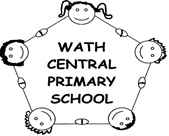 How can you support your child? Research shows that a child who reads for pleasure every day greatly increases their life chances. Here are some ideas you can try at home:Join your local library – Get your child a library card! With a library card, children can borrow multiple books for free. Make books part of the furniture at home – Always have books around so that you and your children are ready to read whenever there is a chance. Read whenever you get the chance – Bring along a book or magazine for any time your child has to wait, such as at the dentist’s, or on the bus.All reading is good – Don’t worry if your child only seems to like reading the newspaper; leaflets, cereal packets, instruction manuals, comics are all good practice. Reading is reading – it is all valuable!Ask questions – To keep them interested in the story, ask your child questions as you read such as, “What do you think will happen next?” or “Where did we get to last night? Can you remember what has happened already?”Think about what is your child interested in? – Help them find the right book for them – it doesn’t matter if it’s fiction, poetry, comic books or non-fiction.Read again and again – Encourage your child to re-read favourite books and poems as many times as they fancy. This is a great way to build up fluency and confidence.Bedtime stories – Regularly read with your child or children at bedtime, no matter how old they are! It’s a great way to end the day.Websites for supporting reading at homeHere are some useful websites that offer you further guidance and support for helping your child to read at home.https://www.worldbookday.com/wp-content/uploads/2020/01/Share-a-Million-Stories-Top-Tips.pdfhttps://www.worldbookday.com/wp-content/uploads/2018/01/Share-A-Story-Fact-Sheet.pdfhttps://www.worldbookday.com/wp-content/uploads/2018/01/Share-A-Story-Reading-At-Home-KS2-leaflet.pdfhttps://www.worldbookday.com/wp-content/uploads/2018/01/Share-A-Story-Reading-At-Home-KS1-Leaflet.pdfhttps://www.oxfordowl.co.uk/for-home/reading/https://www.topmarks.co.uk/parents/ten-tips-on-hearing-your-child-readhttps://www.booktrust.org.uk/books-and-reading/tips-and-advice/